AKINPELU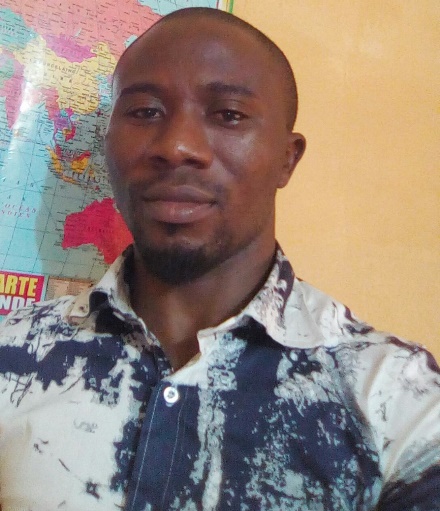 Email: akinpelu.355214@2fremail.com EXPERIENCED TRAVEL PROFESSIONALCareer Summary: High-energy, focused, customer-oriented Travel Professional with more than 7 years of international experience in Corporate, Leisure and Holiday Travel Planning and Bookings. Equipped with critical thinking skills and an eye-for-detail in equal measure; skilled to derive insights from data analysis to drive improvements that produce dramatic results. Comprehensive knowledge of Amadeus and Sabre GDS. Sensitive to the dynamics of cross-cultural workplaces.    Personal DetailsDate of Birth: 14 Nov., 1985Nationality: NigerianMarital Status: MarriedLanguage Proficiency: English – Proficient   GDS Software             Sabre Red Workspace – ProficientAmadeus Selling Platform – ProficientEducationBSc Transport Management                            Dec. 2015From Ladoke Akintola University of Technology, Ogbomoso NigeriaDiploma in Fares and Ticketing                      Aug. 2008From Frontier Travel Academy, Lagos NigeriaProfessional QualificationsCertificate in Airport Operations                     Oct. 2010From International Air Transport Association (IATA)Certificate in Introduction to Airline Industry           April 2010From International Air Transport Association (IATA)Work ExperienceSabrina Travels Limited, Ibadan, Nigeria as Senior Travel ConsultantJanuary 2014 to Present    ResponsibilitiesMaking reservations and bookings for clients on the GDS.Building relationships with clients to be able to pro-actively sell, and gain a loyal client database for repeat bookings.Delivering sales target by maximizing profit and potential sales opportunities while offering an exceptional and personalized serviceMonitoring passengers` itineraries on the GDS (Sabre and Amadeus) before, during and after their tripsPreparing and sending confirmations for reservations.Advising clients on passport and visa requirements and, where necessary, health and vaccinations.Arranging visas as and when required.Participating in training sessions ensuring that my product knowledge and skills are up to date.Commercially aware of opportunities to increase sales profit and share such ideas with team members.Ensuring the booking processes run smoothly from the initial sales until the tickets are issued and invoiced.Maintaining assigned queues through routine check for updates and status messages.Upholding the company standard at all time.Researching various destinations that could be of interest to clients; and means of travel regarding flight fares, accommodation, car rentals, customs and immigration regulations, weather conditions, reviews etc.Using promotional techniques and prepare promotional materials to sell tour packagesHandling unforeseen problems and complaints, and determining eligibility for refunds.Harmony Global Asset Management Limited, Ibadan Nigeria as Travel and Tours OfficerMay 2009 - December 2013    ResponsibilitiesHandled bookings, documentations, complaints handling, refund, cancellation etc.Handled Corporate clients with their travel requirements.Attended to queries, PNR creation & management. Itinerary pricing, fare quote, and issuing ticketsAchieved monthly sales target and bringing new businesses.Handled all clients’ enquiry in a friendly and professional mannerEnsured all bookings include relevant requests i.e. Frequent Flyer account, meal requests, seating preference and passport/visa detailsOffered and/or sold additional ancillary products such as car hire, hotels, transfers on all bookingsKept clients fully informed of any changes advised by airlines etc.Professional SkillsProficient use of Microsoft OfficeProficient use of Amadeus and Sabre GDSAdvanced knowledge and use of the InternetSelf-starter with exceptional time management skills and with great attention to detail.Ability to prioritize, manage multiple tasks, and adhere to business-critical deadlines.Excellent written and verbal communication skills. Fluent in English.Ability to communicate relevant information to all team members/levels of the organization.Passionate dedication and ethical approach to sales management and operations.Ability to develop collaborative relationships and act as a well-respected, trusted partner that others want to work with.References             Available on request